Нижегородский государственный университет им. Н.И. Лобачевского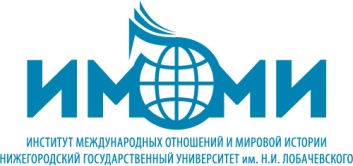 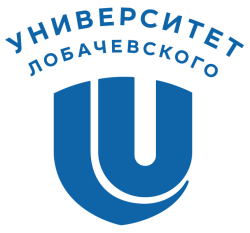 Институт международных отношений и мировой историиКафедра зарубежного регионоведения и локальной историиУважаемые коллеги!24–26 ноября 2022 г.проводится Всероссийская (с международным участием) научно-практическая конференция«Регионы мира: проблемы истории, культуры и политики»К участию в работе конференции приглашаются научные и практические работники, преподаватели, аспиранты, студенты. Конференция планируется к проведению в очном формате с возможностью перевода в дистанционный в случае ухудшения эпидемиологической обстановки.По итогам работы конференции планируется выпуск сборника статей «Регионы мира: проблемы истории, культуры и политики», индексируемого в РИНЦ. Работы студентов и магистрантов будут опубликованы в отдельном электронном сборнике научных статей. Авторы лучших студенческих докладов будут приглашены к публикации в сборнике «Регионы мира: проблемы истории, культуры и политики» (РИНЦ). Правила оформления статей будут разосланы авторам докладов во втором информационном письме после проведения конференции. В ходе конференции 24 ноября планируется обсудить следующие проблемы:Российские и зарубежные регионы в историческом процессе.Политические, социально-экономические и этнокультурные процессы в зарубежных регионах.Формирование многополярного мира: региональные концепции, идеи, проекты, институты. Интеграционные объединения (Европейский Союз, Евразийский экономический союз, ШОС, БРИКС).«Поворот России на Восток» в условиях международной турбулентности: риски и возможности новой региональной политики.Актуальные вопросы арменоведения. Студенты бакалавриата и магистратуры приглашаются к участию в работе тематических круглых столов 25 ноября (Нижний Новгород, ул. Ульянова, д. 2, ИМОМИ ННГУ):Круглый стол «Актуальные проблемы исследований регионов Запада»1. Проблема лидерства в Европейском союзе.2. Кризис в отношениях России с Европейским союзом и НАТО. 3. Проблемы обеспечения безопасности в Евро-атлантическом регионе.4. Региональные политические и экономические процессы в Северной и Южной Америке. 5. Политические силы и идеологии в современной Европе и США.6. Энергетическая и экологическая политика стран Европы и США. Круглый стол «Востоковедение»Процессы восстановления Сирии: экономика, общество, государственные институты.Динамика внешней и военной политики Турецкой Республики: концептуальные идеи, ключевые институты, значимые проекты. Внешняя политика арабских стран, Исламской Республики Иран и Государства Израиль: концепции, идеи, дипломатические проекты, урегулирование конфликтов. Этно-конфессиональные общины в политике Ливана, Сирии, Иордании, Ирака, Египта, Йемена (шииты, сунниты, марониты, армяне, друзы, курды, хуситы и другие).Идеи, концепции, доктрины, инициативы КНР и Республики Индия в области внешней политики.Приоритетные направления и особенности внешней политики стран ЮВА и АТР. Центральная Азия и Афганистан: внутриполитические и внешнеполитические процессы, этноконфессиональная структура, проблемы национальной и региональной безопасности.  Круглый стол «Актуальные вопросы локальной истории и политики»1. Российский политический процесс: региональное и этноконфессиональное измерение.2. Этноконфессиональная история России: региональные аспекты.3. Актуальные проблемы истории Нижегородского края.4. Региональные процессы в освещении СМИ.5. Формирование и развитие диаспор в Нижегородском крае и сопредельных регионах.26 ноября в ИМОМИ ННГУ проводитсяКруглый стол для студентов и школьников«Франкофония – пространство для многостороннего сотрудничества» (на французском языке)Франкофония в мировой политикеРегиональное измерение идентичностиКультурного разнообразиеЗаявки на участие в конференции принимаются до 10 ноября 2022 г. согласно прилагаемой форме по адресу: region@imomi.unn.ru.В конференции предполагается только очное участие. Преподаватели и научные работники могут заявить не более двух докладов, один из которых – в соавторстве (в том числе и со студентами).Оргкомитет оставляет за собой право отбора и отклонения статей в случае их несоответствия заявленным требованиям и тематике конференции.С уважением,ОРГКОМИТЕТФорма заявки на международную научно-практическую конференцию«Регионы мира: проблемы истории, культуры и политики» для преподавателей и научных работниковЗаявкаФорма заявки на международную научно-практическую конференцию«Регионы мира: проблемы истории, культуры и политики» для студентовЗаявкаФамилия, имя, отчествоNameОрганизацияOrganizationДолжность, ученая степень, ученое званиеJob positionТелефонE-mailНазвание докладаTitle Аннотация (5-7 предложений)Abstract (5-7 sentences)Фамилия, имя, отчествоNameОрганизацияOrganizationКурс, направление подготовкиНазвание круглого стола для участияТелефонE-mailНазвание докладаTitle Аннотация (5-7 предложений)Abstract (5-7 sentences)